YAZAR FORMU  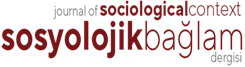 YAZAR KATKISI Sosyolojik Bağlam Dergisi, aşağıda belirtilen yazarlık kriterlerini benimser. Kolektif bir eserde tüm yazarlar aşağıdaki 4 ölçütün tümünü sağlamalıdır. Çalışmanın konseptine/tasarımına; ya da çalışma için verilerin toplanmasına, analiz edilmesine ya da yorumlanmasına önemli katkı sağlamış olmak; VEYazı taslağını hazırlamış ya da önemli fikirsel içeriğin eleştirel incelemesini yapmış olmak; VEYazının yayından önceki son halini gözden geçirmiş ve onaylamış olmak; VEÇalışmanın herhangi bir bölümünün doğruluğuna ya da bütünlüğüne ilişkin soruların uygun şekilde soruşturulduğunun ve çözümlendiğinin garantisini vermek amacıyla çalışmanın her yönünden sorumlu olmayı kabul etmek.Ölçütlerin tümünü karşılamayan ya da başka açılardan yardımda bulunan kişilerin adlarına Teşekkür bölümünde yer verilir.
MAKALENİN ADI:…………………………………………………………………………………………………………..……………………………………………………………….…….SORUMLU YAZARIN ÜNVANI, ADI: ……………………………………………………………………………………………………………………………………………………..ADRESİ: ………………………………………………………………………………..………………………………………………………………………………………………………..……TEL NO: ……………………………………….:………….………………………........E-MAIL:………………………………………………………………….………………….………Yukarıdaki ölçütlere uygunluk gereği, her bir yazarın adı, aşağıdaki kategorilerin üçünde de (Kategori 1, Kategori 2, Kategori 3) en az bir kez yer almalıdır. Yazar Katkı Kategorileri                                                             Katkıda Bulunan Yazar Adı Kategori 1Çalışma Konsepti/Tasarımı	: ……………../ ………….……../ ….…………../ ………..…../ ……….……../ …..……../ …….………../ …….………../ 	 Veri Toplama	: ……………../ ………….……../ ….…………../ ………..…../ ……….……../ …..……../ …….………../ …….………../ Veri Analizi /Yorumlama	: ……………../ ………….……../ ….…………../ ………..…../ ……….……../ …..……../ …….………../ …….………../ 	
Kategori 2Yazı Taslağı	: ……………../ ………….……../ ….…………../ ………..…../ ……….……../ …..……../ …….………../ …….………../ 	  İçeriğin Eleştirel İncelemesi	: ……………../ ………….……../ ….…………../ ………..…../ ……….……../ …..……../ …….………../ …….………../ 	 Kategori 3Son Onay ve Sorumluluk	: ……………../ ………….……../ ….…………../ ………..…../ ……….……../ …..……../ …….………../ …….………../ 	  
Diğer Malzeme ve teknik destek	: ……………../ ………….……../ ….…………../ ………..…../ ……….……../ …..……../ …….………../ …….………../ 	Süpervizyon	: ……………../ ………….……../ ….…………../ ………..…../ ……….……../ …..……../ …….………../ …….………../ 	
ÇIKAR ÇATIŞMASI, FİNANSAL DESTEKSorumlu yazar olarak tüm katkıda bulunan yazarlarla irtibata geçerek çıkar çatışması olup olmadığını sorgulayınız. Çıkar çatışması söz konusu ise lütfen aşağıda belirtiniz. Çıkar çatışması yok ise yazarların çıkar çatışması beyan etmediğini  lütfen aşağıya yazarak teyid ediniz. ………………………………………….…………………………………………………………………………………………………………………………….………….…………………….. Mali destek var mı? Varsa, mali destek kaynağını belirtiniz: ………….……………………………………………………………………………………….…………………………………………………..….………….………………………………….TEŞEKKÜR Teşekkür bölümünde yer alacak açıklama ve/veya isimler varsa lütfen belirtiniz: ………………………………………………….…………..….……....…..……………………………………………………………………………………………………………………………………………………………….……………………………………….…..ETİK KURUL ONAYI Etik kurul onayı alındı mı? Kurum bilgisiyle birlikte yöntem bölümüne  eklendi mi?……………………………………….……………………….….…….….
Bütün yazarların makaleye kayda değer katkıda bulunduklarını, makalenin nihai halini onayladıklarını ve Sosyolojik Bağlam Dergisine gönderilmesinde hemfikir olduklarını teyit ederim.
SORUMLU YAZAR………………………………………………………………………………………………………………………………………………..………………………….……İMZA…………………………………………………………………………..…………….….. TARİH ……………………………………………………………………………….…………